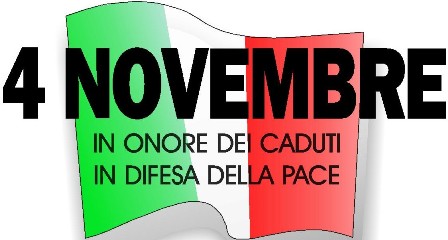 FESTA DELL’UNITA’ NAZIONALE E DELLE FORZE ARMATECOMMEMORAZIONE DEI CADUTI DI TUTTE LE GUERRE“PER NON DIMENTICARE”L’Amministrazione Comunale ricorda il sacrificio di quanti hanno combattuto ed hanno perso la vita per la difesa della libertà, della pace, della democrazia e della coesione nazionale.PROGRAMMAORE 17,30: INCONTRO AUTORITA’ PRESSO  CASA COMUNALE;ORE 17,45: PARTENZA CORTEO CASA COMUNALE;ORE 18,00: SANTA MESSA NELLA CHIESA MADRE;ORE 19,00: DEPOSIZIONE CORONA MONUMENTO AI CADUTI.LA CITTADINANZA E’ INVITATA A PARTECIPARESI INVITANO I CITTADINI AD ESPORRE IL TRICOLORE 	IL SINDACO								Vincenzo ZITO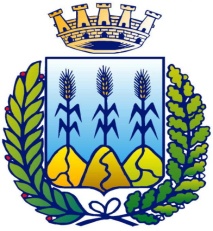 CITTA’ DI MONTESCAGLIOSO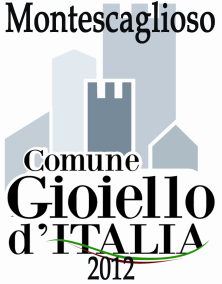 